Next Meeting:March 27, 2018- 8:30-10:00am, Room 302 MiddletonData Stewardship Council Meeting                              Agenda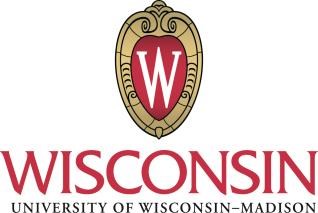 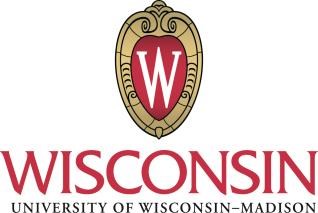 Date: Tuesday, February 27, 2018Start/End Time:  8:30 AM – 10:00 AMLocation: Middleton Building – Rm 302Data Stewardship Council Meeting                              AgendaDate: Tuesday, February 27, 2018Start/End Time:  8:30 AM – 10:00 AMLocation: Middleton Building – Rm 302Agenda Item #Agenda ItemReview/Approve Meeting MinutesIdentity Data- Proposed Management PlanTableau GovernanceUpdate on Restricted Administrative Data Access Training